Žiadosť o poskytnutie jednorazového nenávratného finančného príspevku pri narodení dieťaťaŽiadosť o poskytnutie jednorazového nenávratného finančného príspevku pri narodení dieťaťaČasť vypĺňaná Mestskou časťou Bratislava-PetržalkaVaše práva pri ochrane osobných údajovPrávo na prístup - máte právo na poskytnutie kópie osobných údajov, ktoré o Vás máme k dispozícii, ako aj na informácie o tom, ako Vaše osobné údaje používame. Vo väčšine prípadov Vám budú Vaše osobné údaje poskytnuté v písomnej listinnej forme, pokiaľ nepožadujete iný spôsob ich poskytnutia. Ak ste o poskytnutie týchto informácií požiadali elektronickými prostriedkami, budú Vám poskytnuté elektronicky, ak to bude technicky možné. Právo na opravu - prijímame primerané opatrenia, aby sme zabezpečili presnosť, úplnosť a aktuálnosť informácií, ktoré o Vás máme k dispozícii. Ak si myslíte, že údaje, ktorými disponujeme sú nepresné, neúplné alebo neaktuálne, prosím, neváhajte nás požiadať, aby sme tieto informácie upravili, aktualizovali alebo doplnili.Právo na výmaz (na zabudnutie) - máte právo nás požiadať o vymazanie Vašich osobných údajov, napríklad v prípade, ak osobné údaje, ktoré sme o Vás získali, už viac nie sú potrebné na naplnenie pôvodného účelu spracúvania. Vaše právo je však potrebné posúdiť z pohľadu všetkých relevantných okolností. Napríklad, môžeme mať určité právne a regulačné povinnosti, čo znamená, že nebudeme môcť Vašej žiadosti vyhovieť.Právo na obmedzenie spracúvania - za určitých okolností ste oprávnený nás požiadať, aby sme prestali používať Vaše osobné údaje. Ide napríklad o prípady, keď si myslíte, že osobné údaje, ktoré o Vás máme, môžu byť nepresné alebo keď si myslíte, že už Vaše osobné údaje nepotrebujeme využívať.Právo na prenosnosť údajov - za určitých okolností máte právo požiadať nás o prenos osobných údajov, ktoré ste nám poskytli, na inú tretiu stranu podľa Vášho výberu. Právo na prenosnosť sa však týka len osobných údajov, ktoré sme od Vás získali na základe súhlasu alebo na základe zmluvy, ktorej ste jednou zo zmluvných strán. Právo namietať - máte právo namietať voči spracúvaniu údajov, ktoré je založené na našich legitímnych oprávnených záujmoch. V prípade, ak nemáme presvedčivý legitímny oprávnený dôvod na spracúvanie a Vy podáte námietku, nebudeme Vaše osobné údaje ďalej spracúvať. Právo podať návrh na začatie konania o ochrane osobných údajov - ak sa domnievate, že Vaše osobné údaje sú spracúvané nespravodlivo alebo nezákonne, môžete podať sťažnosť na dozorný orgán, ktorým je Úrad na ochranu osobných údajov Slovenskej republiky, Hraničná 12, 820 07 Bratislava 27; tel. číslo: +421 /2/ 3231 3214; mail: statny.dozor@pdp.gov.sk, https://dataprotection.gov.sk.ÚDAJE O ŽIADATEĽOVI (matke narodeného dieťaťa):ÚDAJE O ŽIADATEĽOVI (matke narodeného dieťaťa):ÚDAJE O ŽIADATEĽOVI (matke narodeného dieťaťa):ÚDAJE O ŽIADATEĽOVI (matke narodeného dieťaťa):ÚDAJE O ŽIADATEĽOVI (matke narodeného dieťaťa):Meno a priezvisko:Meno a priezvisko:Dátum narodenia:Dátum narodenia:Trvalý pobyt:Trvalý pobyt:Bratislava-PetržalkaBratislava-PetržalkaBratislava-PetržalkaTelefonický kontakt:Telefonický kontakt:E-mail:E-mail:ÚDAJE O OTCOVI DIEŤAŤA (ak bude o príspevok žiadať v mene matky otec dieťaťa; pokiaľ  je žiadateľom matka dieťaťa, údaje o otcovi dieťaťa, prosím, nevypĺňajte)ÚDAJE O OTCOVI DIEŤAŤA (ak bude o príspevok žiadať v mene matky otec dieťaťa; pokiaľ  je žiadateľom matka dieťaťa, údaje o otcovi dieťaťa, prosím, nevypĺňajte)ÚDAJE O OTCOVI DIEŤAŤA (ak bude o príspevok žiadať v mene matky otec dieťaťa; pokiaľ  je žiadateľom matka dieťaťa, údaje o otcovi dieťaťa, prosím, nevypĺňajte)ÚDAJE O OTCOVI DIEŤAŤA (ak bude o príspevok žiadať v mene matky otec dieťaťa; pokiaľ  je žiadateľom matka dieťaťa, údaje o otcovi dieťaťa, prosím, nevypĺňajte)ÚDAJE O OTCOVI DIEŤAŤA (ak bude o príspevok žiadať v mene matky otec dieťaťa; pokiaľ  je žiadateľom matka dieťaťa, údaje o otcovi dieťaťa, prosím, nevypĺňajte)Meno a priezvisko:Meno a priezvisko:Dátum narodenia:Dátum narodenia:Trvalý pobyt:Trvalý pobyt:Telefonický kontakt:Telefonický kontakt:E-mail:E-mail:ÚDAJE O DIEŤATI:ÚDAJE O DIEŤATI:ÚDAJE O DIEŤATI:ÚDAJE O DIEŤATI:ÚDAJE O DIEŤATI:Meno a priezvisko:Meno a priezvisko:Dátum narodenia:Dátum narodenia:Trvalý pobyt:Trvalý pobyt:Bratislava-PetržalkaBratislava-PetržalkaBratislava-PetržalkaŽIADATEĽ TÝMTO ŽIADA O POSKYTNUTIE JEDNORAZOVÉHO NENÁVRATNÉHO FINANČNÉHO PRÍSPEVKU PRI NARODENÍ DIEŤAŤA A VYHLASUJE NASLEDOVNÉŽIADATEĽ TÝMTO ŽIADA O POSKYTNUTIE JEDNORAZOVÉHO NENÁVRATNÉHO FINANČNÉHO PRÍSPEVKU PRI NARODENÍ DIEŤAŤA A VYHLASUJE NASLEDOVNÉŽIADATEĽ TÝMTO ŽIADA O POSKYTNUTIE JEDNORAZOVÉHO NENÁVRATNÉHO FINANČNÉHO PRÍSPEVKU PRI NARODENÍ DIEŤAŤA A VYHLASUJE NASLEDOVNÉŽIADATEĽ TÝMTO ŽIADA O POSKYTNUTIE JEDNORAZOVÉHO NENÁVRATNÉHO FINANČNÉHO PRÍSPEVKU PRI NARODENÍ DIEŤAŤA A VYHLASUJE NASLEDOVNÉŽIADATEĽ TÝMTO ŽIADA O POSKYTNUTIE JEDNORAZOVÉHO NENÁVRATNÉHO FINANČNÉHO PRÍSPEVKU PRI NARODENÍ DIEŤAŤA A VYHLASUJE NASLEDOVNÉVyhlasujem, že voči Mestskej časti Bratislava-Petržalka nemám žiadne záväzky a dlhy, resp. mám dohodnutý splátkový kalendár na splatenie záväzkov a dlhov a tento dodržiavam pravidelnými splátkami.Vyhlasujem, že voči Mestskej časti Bratislava-Petržalka nemám žiadne záväzky a dlhy, resp. mám dohodnutý splátkový kalendár na splatenie záväzkov a dlhov a tento dodržiavam pravidelnými splátkami.Vyhlasujem, že voči Mestskej časti Bratislava-Petržalka nemám žiadne záväzky a dlhy, resp. mám dohodnutý splátkový kalendár na splatenie záväzkov a dlhov a tento dodržiavam pravidelnými splátkami.Vyhlasujem, že voči Mestskej časti Bratislava-Petržalka nemám žiadne záväzky a dlhy, resp. mám dohodnutý splátkový kalendár na splatenie záväzkov a dlhov a tento dodržiavam pravidelnými splátkami.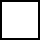 Vyhlasujem, že trvalý pobyt matky dieťaťa v Mestskej časti Bratislava-Petržalka ku dňu narodenia dieťaťa trvá najmenej 3 mesiace, čo preukazujem platným OP.Vyhlasujem, že trvalý pobyt matky dieťaťa v Mestskej časti Bratislava-Petržalka ku dňu narodenia dieťaťa trvá najmenej 3 mesiace, čo preukazujem platným OP.Vyhlasujem, že trvalý pobyt matky dieťaťa v Mestskej časti Bratislava-Petržalka ku dňu narodenia dieťaťa trvá najmenej 3 mesiace, čo preukazujem platným OP.Vyhlasujem, že trvalý pobyt matky dieťaťa v Mestskej časti Bratislava-Petržalka ku dňu narodenia dieťaťa trvá najmenej 3 mesiace, čo preukazujem platným OP.Vyhlasujem, že dieťa po pôrode nebolo zverené do náhradnej starostlivosti, nebolo opustené, ani nebol udelený súhlas s osvojením dieťaťa.Vyhlasujem, že dieťa po pôrode nebolo zverené do náhradnej starostlivosti, nebolo opustené, ani nebol udelený súhlas s osvojením dieťaťa.Vyhlasujem, že dieťa po pôrode nebolo zverené do náhradnej starostlivosti, nebolo opustené, ani nebol udelený súhlas s osvojením dieťaťa.Vyhlasujem, že dieťa po pôrode nebolo zverené do náhradnej starostlivosti, nebolo opustené, ani nebol udelený súhlas s osvojením dieťaťa.Vyhlasujem, že všetky údaje uvedené v tejto žiadosti sú pravdivé a beriem na vedomie, že príspevok vyplatený na základe nepravdivých údajov som povinný vrátiť.Vyhlasujem, že všetky údaje uvedené v tejto žiadosti sú pravdivé a beriem na vedomie, že príspevok vyplatený na základe nepravdivých údajov som povinný vrátiť.Vyhlasujem, že všetky údaje uvedené v tejto žiadosti sú pravdivé a beriem na vedomie, že príspevok vyplatený na základe nepravdivých údajov som povinný vrátiť.Vyhlasujem, že všetky údaje uvedené v tejto žiadosti sú pravdivé a beriem na vedomie, že príspevok vyplatený na základe nepravdivých údajov som povinný vrátiť.Spôsob vyplatenia jednorazového finančného príspevku:Spôsob vyplatenia jednorazového finančného príspevku:Spôsob vyplatenia jednorazového finančného príspevku:Spôsob vyplatenia jednorazového finančného príspevku:Spôsob vyplatenia jednorazového finančného príspevku: v hotovosti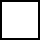  prevodom na bankový účet IBAN: ________________________________ prevodom na bankový účet IBAN: ________________________________ prevodom na bankový účet IBAN: ________________________________ prevodom na bankový účet IBAN: ________________________________V Bratislave, dňa _______________________V Bratislave, dňa _______________________V Bratislave, dňa _____________________________________________________________________________________________Podpis žiadateľaPodpis žiadateľaOhlasovňa pobytu obyvateľovOhlasovňa pobytu obyvateľovPotvrdzujem, že žiadateľPotvrdzujem, že žiadateľMeno a priezvisko:Trvalý pobyt:je prihlásený na trvalý pobyt v Mestskej časti Bratislava-Petržalka od: je prihlásený na trvalý pobyt v Mestskej časti Bratislava-Petržalka od: _____________________________________Pečiatka, meno, priezvisko, podpisSpráva daní a poplatkovSpráva daní a poplatkovSpráva daní a poplatkovPotvrdzujem, že žiadateľPotvrdzujem, že žiadateľPotvrdzujem, že žiadateľMeno a priezvisko:Meno a priezvisko:Trvalý pobyt:Trvalý pobyt:nemá voči Mestskej časti Bratislava-Petržalka záväzky na miestnych daniach a poplatkoch po splatnosti;nemá voči Mestskej časti Bratislava-Petržalka záväzky na miestnych daniach a poplatkoch po splatnosti;resp. má dohodnutý splátkový kalendár na splatenie záväzkov a dlhov a tento dodržiava pravidelnými splátkami.resp. má dohodnutý splátkový kalendár na splatenie záväzkov a dlhov a tento dodržiava pravidelnými splátkami._____________________________________Pečiatka, meno, priezvisko, podpisInformácie o spracúvaní osobných údajovInformácie o spracúvaní osobných údajovInformácie o spracúvaní osobných údajovPrevádzkovateľ, názov, právna forma, adresa a kontakt, Kutlíkova 17, 851 02 Bratislava, Kutlíkova 17, 851 02 BratislavaZodpovedná osoba za ochranu osobných údajov – kontaktzodpovednaosoba@somi.sk tel.: +421 48 4146 759zodpovednaosoba@somi.sk tel.: +421 48 4146 759Práva dotknutej osobyPráva dotknutej osobyPráva dotknutej osobyprávo na prístup k osobným údajomprávo na prístup k osobným údajománoprávo na opravu osobných údajovprávo na opravu osobných údajovánoprávo na vymazanie osobných údajovprávo na vymazanie osobných údajovnieprávo na obmedzenie spracúvania osobných údajovprávo na obmedzenie spracúvania osobných údajovánoprávo na prenosnosť osobných údajovprávo na prenosnosť osobných údajovnieprávo namietať spracúvanie osobných údajovprávo namietať spracúvanie osobných údajovánoprávo podať návrh na začatie konania podľa § 100 zákona č. 18/2018 Z. z.právo podať návrh na začatie konania podľa § 100 zákona č. 18/2018 Z. z.ánoInformácie o spracúvaných osobných údajochInformácie o spracúvaných osobných údajochInformácie o spracúvaných osobných údajochúčel spracúvaniaPoskytnutie finančného príspevku pri narodení dieťaťa v zmysle uznesenia Miestneho zastupiteľstva mestskej časti Bratislava-Petržalka zo dňa 9. novembra 2021.Poskytnutie finančného príspevku pri narodení dieťaťa v zmysle uznesenia Miestneho zastupiteľstva mestskej časti Bratislava-Petržalka zo dňa 9. novembra 2021.právny základspracúvanie je nevyhnutné pre plnenie úloh vo verejnom záujme v zmysle čl.6 ods. 1/e Nariadenia EU (GDPR) a §13 ods. 1/e Zákona 18/2018 Z. z.spracúvanie je nevyhnutné pre plnenie úloh vo verejnom záujme v zmysle čl.6 ods. 1/e Nariadenia EU (GDPR) a §13 ods. 1/e Zákona 18/2018 Z. z.doba uchovávania5 rokov odo dňa podania žiadosti5 rokov odo dňa podania žiadostipríjemcoviaprevádzkovateľprevádzkovateľprenos do tretej krajinynebudenebudeautomatizované individuálne rozhodovanie vrátane profilovania nebude vykonávanénebude vykonávané